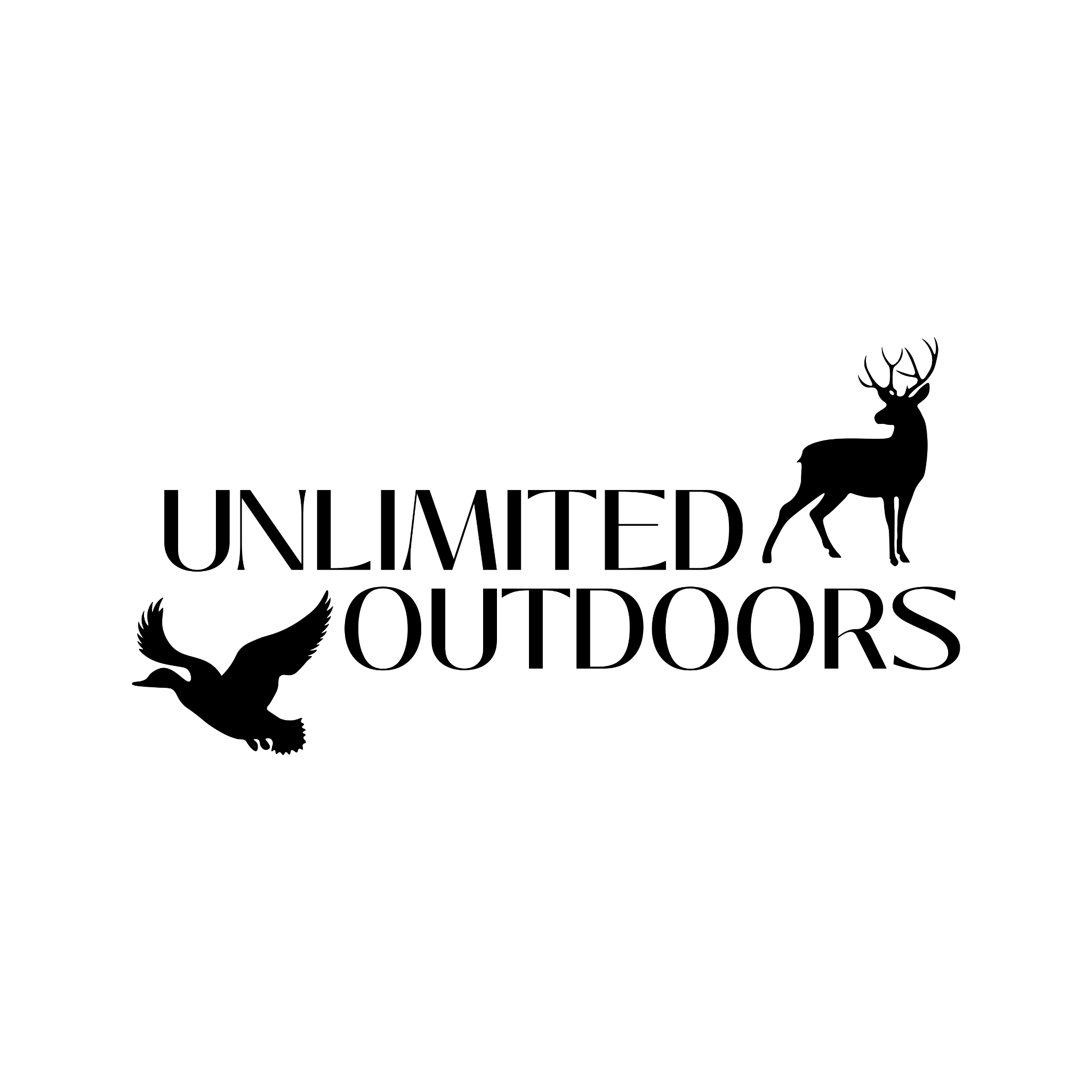  Guided Turkey Hunt Agreement                 All hunts require a $500 NON- REFUNDABLE deposit when booking.                                  Final payments are due before the hunt begins.                        Forms of Payment : Cash, Credit, Debit, Apple pay, Check.Unlimited Outdoors Turkey Hunt package: 3-Day Hunt, Without Lodging: $3,000Hunting on Unlimited Outdoors, LLC private property, farms, or wooded tracts of land.Lodging is $125 a night per person at a camp near the hunting area.We will schedule a time for pick up Meals are included at the campWhat’s included with each hunt?One-on-one guide to callOpportunity at one Osceola TomTransportation during huntDecoysChairsBlinds (if needed) Hunter’s Responsibility to bring before hunt ( Not included )Firearm / BowAmmunationHunting Gear i.e,  Camo, etc.Transportation outside of huntHunting license & Turkey permit Taxidermy (Ask your guide for recommendations after hunt)RULES:It is Unlimited Outdoors, LLC's responsibility to provide you with an opportunity to shoot an Osceola Turkey (TOM). The hunt will be over at which time you discharge your firearm / Bow and either wound or kill a turkey.Guides Name & Contact InformationOwner / lead Guide: Mike Edwards (863) 634 - 7557Rafe Edwards: (863) 623 - 6021	Lane Edwards: (863) 801 - 9068Email: UnlimitedOutdoors7@gmail.comBe sure to add us on Social Media!Facebook: Unlimited Outdoors, LLCInstagram @unlimitedoutdoorsllcSIGNATURE :                                                                 DATE:          /          /2023